Правила подготовки к диагностическим исследованиям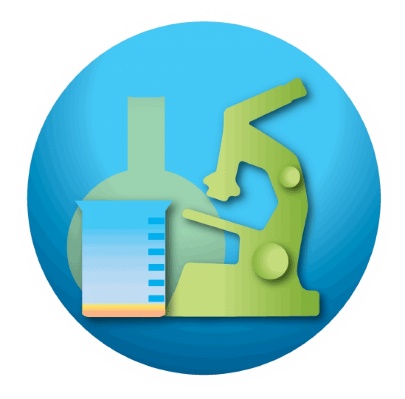 Подготовка к УЗИ брюшной полости, почек- за 2-3 дня до обследования рекомендуется перейти на бесшлаковую диету, исключить из рациона продукты, усиливающие газообразование в кишечнике (сырые овощи, богатые растительной клетчаткой, цельное молоко, черный хлеб, бобовые, газированные напитки, а также высококолорийные кондитерские изделия – пирожные, торты);- пациентам, имеющим проблемы с ЖКТ (запоры) целесообразно в течение этого промежутка времени принимать ферментные препараты и энтеросорбенты (например, фестал, мезим-форте, активированный уголь или эспумизан по 1 таблетке 3 раза в день), которые помогут уменьшить проявления метеоризма;- УЗИ органов брюшной полости необходимо проводить натощак, если исследование невозможно провести утром, допускается легкий завтрак;- если Вы принимаете лекарственные средства, предупредите об этом врача УЗИ;- Нельзя проводить исследование после гастро- и колоноскопии, а также R-исследований органов ЖКТ.Подготовка к УЗИ органов малого таза (мочевой пузырь, матка, придатки у женщин):исследование проводится при полном мочевом пузыре, поэтому необходимо не мочиться до исследования в течение 3-4 часов и выпить 1 л негазированной жидкости за 1 час до процедуры.Для трансвагинального УЗИ (ТВС) специальная подготовка не требуется. В случае, если у пациента проблемы с ЖКТ – необходимо провести очистительную клизму накануне вечером.Подготовка к УЗИ мочевого пузыря и простаты у мужчин:исследование проводится при полном мочевом пузыре, поэтому необходимо не мочиться до исследования в течение 3-4 часов и выпить 1 л негазированной жидкости за 1 час до процедуры.Перед трансректальномисследовании простаты (ТРУЗИ) необходимо сделать очистительную клизму.Подготовка к УЗИ молочных желез:исследование молочных желез желательно проводить в первые 7-10 дней менструального цикла (1 фаза цикла).УЗИ щитовидной железы, лимфатических узлов и почек – не требуют специальной подготовки пациента.Эхокардиография (УЗИ сердца):— исследование проводится после 10-15 минутного отдыха;— перед исследованиями не рекомендуется плотный прием пищи, крепкий чай, кофе, а также проведение после приема медикаментов, физиотерапевтических процедур, лечебной физкультуры и других обследований, которые способствуют утомлению больного (рентгеновское, радиоизотопное);— знать точный вес. Подготовка к рентген исследованиям.            Рентген исследование черепа, шейного отдела позвоночника, придаточных пазух носа – снять украшения (цепь, сережки, заколки, пирсинг).            Рентген исследование кистей – снять украшения (кольца, браслеты, часы).Рентген исследование таза, КПС, поясничного отдела позвоночника - сделать клизму.            Рентген исследование желудка и пищевода вечером легкий ужин утром не есть, не пить. Рентген исследование кишечника (ирригоскопия, ирригография) –  легкий ужин не позднее 19.00, накануне вечером и утром делается очистительная клизма до чистых вод. Исключить газообразующую пищу (черный хлеб, овощи, фрукты, газированные напитки, кисло – молочные продукты)            При назначении обзорной и экскреторной урографии требуется тщательная подготовка; в течение 2-3 дней соблюдается диета исключить газообразующую пищу (черный хлеб, овощи, фрукты, газированные напитки, кисло – молочные продукты). Накануне исследования вечером и утром – очистительная клизма до чистых вод. Легкий ужин, не позднее 19.00.            Обзорная рентгенография органов брюшной полости выполнятся без подготовки, стоя.Общие правила подготовки к анализам кровиРекомендуется сдавать кровь утром, в период с 8 до 11 часов, натощак (не менее 8 часов и не более 14 часов голода, питье – вода, в обычном режиме), накануне избегать пищевых перегрузок.Если вы принимаете какие-то лекарственные препараты - следует проконсультироваться с врачом по поводу целесообразности проведения исследования на фоне приема препаратов или возможности отмены приема препарата перед исследованием, длительность отмены определяется периодом выведения препарата из крови (в среднем, рекомендуют выждать 4-5 периодов полувыведения препарата, указанного в аннотации).Алкоголь – исключить прием алкоголя накануне исследования.Курение - не курить минимально в течение 1 часа до исследования.Исключить физические и эмоциональные перегрузки накануне исследованияПосле прихода в лабораторию отдохнуть (лучше - посидеть) 10-20 минут перед взятием проб крови.Нежелательно сдавать кровь для лабораторного исследования вскоре после физиотерапевтических процедур, инструментального обследования и других медицинских процедур. После некоторых медицинских процедур (например, ректальное обследование или биопсия предстательной железы перед исследованием ПСА) следует отложить лабораторное обследование на несколько дней.Сбор разовой порции мочи для общего анализаНакануне сдачи анализа рекомендуется не употреблять овощи и фрукты, которые могут изменить цвет мочи (свекла, морковь и пр.), не принимать диуретики.
Перед сбором мочи надо произвести тщательный гигиенический туалет половых органов. Женщинам не рекомендуется сдавать анализ мочи во время менструации. Соберите примерно 100 мл утренней мочи в контейнер. Для правильного проведения исследования при первом утреннем мочеиспускании небольшое количество мочи (первые 1 - 2 сек.) выпустить в унитаз, а затем, не прерывая мочеиспускания, подставить контейнер для сбора мочи, в который собрать приблизительно 100 мл мочи.Подготовка к анализу мочи по НечипоренкоПроводится для определения воспалительного процесса, особенно при скрытом течении. Основные показатели, которые исследуются в анализ мочи по Нечипоренко: лейкоциты, эритроциты, цилиндры.Мочу собирают в стерильный контейнер или чистую сухую емкость с крышкой.Образец для общего анализа берут из утренней порции мочи.Предварительно проводят тщательный туалет половых органов.Собирают среднюю порцию мочи, то есть начало, и окончание мочеиспускания не должно производиться в баночку. Требуемый объем около 100 мл.Подготовка к анализу мочи по ЗимницкомуПроводиться для определения концентрационной функции почек, очень важный показатель правильного функционирования выделительной системы. Основные показатели, на которые ориентируется врач, интерпретируя  результаты исследования: относительная плотность мочи, объем выпитой и выделенной жидкости, преобладание дневного или ночного диуреза.Особенности сбора анализа:Так как исследование проводится в течение суток, необходимо выбрать наиболее свободный день.Подготовить 8 чистых баночек (не стерильных), для сбора мочи в определенные временные интервалы, которые надо указать на баночке: 9-12, 12-15, 15-18, 18-21, 21-24, 24-03, 03-06, 06-09.Первую утреннюю порцию мочи, в день исследования, собирать не надо.Сбор мочи проводиться строго в ту банку, которая соответствует тому временному интервалу, который на ней указан.Если мочеиспусканий было так много, что баночка с указанным интервалом времени, оказалась переполненной, добавляют дополнительную банку, на которой указывают то же интервал времени. Если же мочеиспусканий за период указанный на банке не было, ее оставляют пустой.Очень важно, в течение суток фиксировать объем выпитой жидкости (вода, чай, кофе, компот, суп, квас и так далее)Проведение сбора анализа заканчивается в 9.00 утра, после чего все баночки относятся в лабораторию, в том числе дополнительные или пустые.Сбор калаКал собирается в чистый, одноразовый контейнер с завинчивающейся крышкой и ложечкой (его можно получить в любом медицинском офисе) в количестве не более 1/3 объёма контейнера. Материал доставляется в течение 3 часов с момента сбора анализа. Желательно в течение указанного времени материал хранить в холоде (температура +2….+8). Не допускать замораживания!.
На контейнере необходимо указать вашу фамилию, инициалы, дату рождения, дату и время сбора материала, запись должна быть сделана разборчивым почерком.Выделение яиц гельминтов, а также цист простейших с калом напрямую зависит от жизненного цикла паразитов. По этой причине результаты исследования могут оказаться отрицательными даже в случае наличия заражения. Для наиболее достоверных результатов рекомендуется трехкратное исследование кала с интервалом в 3–7 дней.Условия, соблюдение которых обязательно:не допускается замораживание;не допускается длительное хранение (более 5 - 6 часов);не допускается неплотно закрытый контейнер;не подлежит исследованию биоматериал, собранный накануне.